Biologia 5 Zapiszcie w zeszycie kolejny temat:Temat: Sposoby oddychania organizmów.Zapoznajcie się z tematem w podręczniku na str.49 – 53.Przepisz i przerysuj do zeszytu;1 Oddychanie komórkowe zachodzi w każdej żywej komórce i polega na uwalnianiu energii zawartej w pożywieniu.2. Większość organizmów oddycha z udziałem tlenu. Oddychanie tlenowe polega na rozkładzie substancji pokarmowych, np. glukozy, do dwutlenku węgla oraz wody i uwolnieniu energii. Proces ten zachodzi w mitochondriom.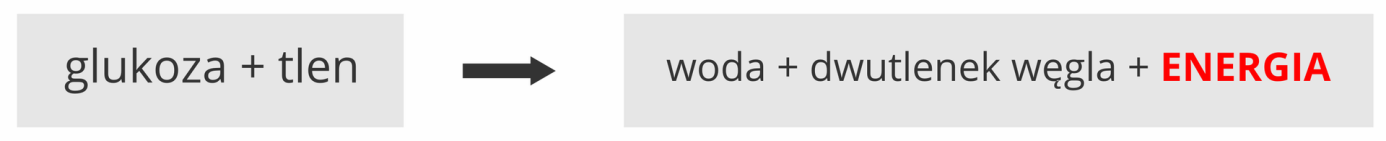 3. Fermentacja polega na beztlenowym rozkładzie substancji pokarmowych, np. glukozy, do prostszego związku i uwolnieniu energii. Proces ten zachodzi w cytozolu.GLUKOZA →  ALKOHOL ETYLOWY +   DWUTLENEK WĘGLA   +  ENERGIAWykonaj samodzielnie na ocenę zadania w zeszycie ćwiczeń.Ćwiczenia 1, 2, 3, 4, 5, 6 str.36 - 38